J-Hawk Volleyball Club 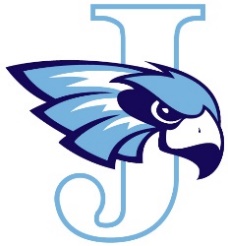 Sunday Camp Registration FormSunday Camp Practices starting Dec 3rd –early MarchJefferson High School—East (New) Gym4th-6th Graders—2:15-3:30pm  *Registration @ 2pm7th-8th Graders—3:45-5pm   *Registration @ 3:30pmIf you plan to participate in Sunday camp, please fill out this Registration Form and send it in, along with  payment of $100 (checks can be written to J-Hawk Volleyball Club)Player Name: _______________________________________________________________________________________Player Grade: _______________________________________________________________________________________Player’s Current School: ______________________________________________________________________________Jefferson Bound for High School:  	YES 	or 	NOParent’s Names: ____________________________________________________________________________________Family email address(es): _____________________________________________________________________________Phone number(s): ___________________________________________________________________________________Interested in the travel team, if selected:  	YES 	or 	NOT-Shirt size (please circle one):  		Youth Medium		Youth Large		Adult Small				Adult Medium		Adult Large		Adult X-LargePlease send completed form and $100 payment (checks written to J-Hawk Volleyball Club) to:Amy Norton520 Westridge Dr SWCedar Rapids, IA 52404Registration and payment is preferred PRIOR to the start of camp, but will still be accepted at camp on December 3rd (please come 15 minutes before the scheduled start time to register!).  *If you cannot send form and payment in prior to camp, please email crjhawkvball@gmail.com with the player name and grade so we can plan ahead for the first day of camp!Questions or concerns, please email crjhawkvball@gmail.com